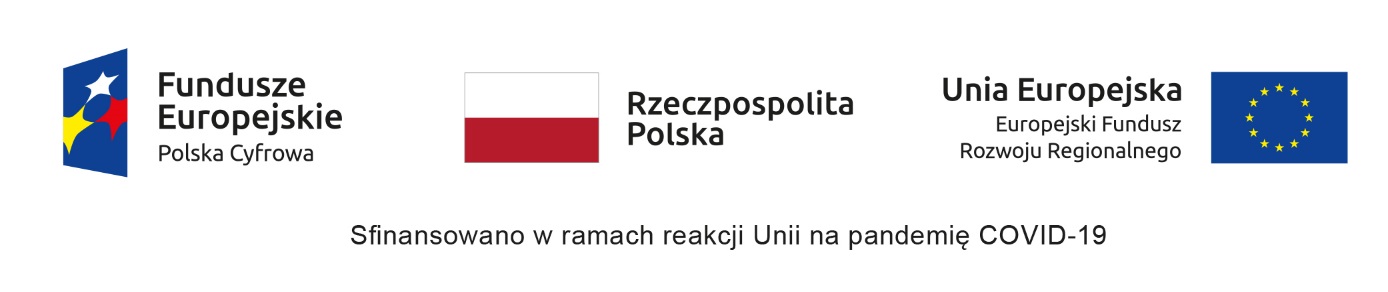  Program Operacyjny Polska Cyfrowa na lata 2014-2020 Osi Priorytetowej V Rozwój cyfrowy JST oraz wzmocnienie cyfrowej odporności na zagrożenia REACT-EU działania 5.1 Rozwój cyfrowy JST oraz wzmocnienie cyfrowej odporności na zagrożenia dotycząca realizacji konkursu grantowego „Cyfrowy Powiat” o numerze POPC.05.01.00-00-0001/21-00specyfikacja warunków zamówienia	zAMAWIAJĄCY:	Powiat Chełmiński, ul. Kolejowa 1, 86-200 Chełmno Zaprasza do złożenia oferty w postępowaniu o udzielenie zamówienia publicznego  prowadzonego w trybie podstawowym na podstawie art. 275 pkt. 1 Ustawy z dnia 11 września 2019 r.  Prawo zamówień publicznych (Dz. U. z 2022 r. poz. 1710 ze zm.) - dalej p.z.p. pn.Zakup serwera wraz z usługą serwisu gwarancyjnego na potrzeby bazy danych powiatowego zasobu geodezyjnego i kartograficznego, realizowany w ramach projektu „Cyfrowy Powiat”.Przedmiotowe postępowanie prowadzone jest przy użyciu środków komunikacji elektronicznej. Składanie ofert następuje za pośrednictwem platformy zakupowej dostępnej pod adresem internetowym: https://platformazakupowa.pl/pn/powiat_chelmnoNr postępowania: OR.272.4.2023.DBChełmno  13.07.2023 r.I.	NAZWA ORAZ ADRES ZAMAWIAJĄCEGOPowiat Chełmiński, 86-200 Chełmnoul. Kolejowa 1Tel.: 56 6772410,NIP: 875 146 22 48Adres e-mail: starostwo@powiat-chelmno.plAdres strony internetowej, na której jest prowadzone postępowanie i na której będą dostępne wszelkie dokumenty związane z prowadzoną procedurą: https://platformazakupowa.pl/pn/powiat_chelmno  Godziny pracy: poniedziałek , środa, czwartek od godz. 730 do 1530, wtorek od godz. 730 do 1630, piątek od godz. 730 do 1430.II.	OCHRONA DANYCH OSOBOWYCHZgodnie z art. 13 ust. 1 i 2 rozporządzenia Parlamentu Europejskiego i Rady (UE) 2016/679 
z dnia 27 kwietnia 2016 r. w sprawie ochrony osób fizycznych w związku z przetwarzaniem danych osobowych i w sprawie swobodnego przepływu takich danych oraz uchylenia dyrektywy 95/46/WE (ogólne rozporządzenie o danych) (Dz. U. UE L119 z dnia 4 maja 2016 r., str. 1; zwanym dalej "RODO") informujemy, że:administratorem Pani/Pana danych osobowych jest Powiat Chełmiński, 86-200 Chełmno, ul. Kolejowa 1;	administrator wyznaczył Inspektora Danych Osobowych w osobie Pani Katarzyny Henzler, pod adresem e-mail: katarzyna.henzler@cbi24.pl; z inspektorem ochrony danych może się Pan/Pani skontaktować również pod adresem e-mail: inspektor@cbi24.pl lub pisemnie, kierując korespondencję na adres siedziby administratora;Pani/Pana dane osobowe przetwarzane będą na podstawie art. 6 ust. 1 lit. c RODO w celu związanym z przedmiotowym postępowaniem o udzielenie zamówienia publicznego, prowadzonym w trybie przetargu nieograniczonego;odbiorcami Pani/Pana danych osobowych będą osoby lub podmioty, którym udostępniona zostanie dokumentacja postępowania w oparciu o art. 74 p.z.p.;Pani/Pana dane osobowe będą przechowywane, zgodnie z art. 78 ust. 1 p.z.p. przez okres minimum 4 lat od dnia zakończenia postępowania o udzielenie zamówienia, a jeżeli czas trwania umowy przekracza 4 lata, okres przechowywania obejmuje cały czas trwania umowy;obowiązek podania przez Panią/Pana danych osobowych bezpośrednio Pani/Pana dotyczących jest wymogiem ustawowym określonym w przepisach p.z.p., związanym 
z udziałem w postępowaniu o udzielenie zamówienia publicznego;w odniesieniu do Pani/Pana danych osobowych decyzje nie będą podejmowane w sposób zautomatyzowany, stosownie do art. 22 RODO;posiada Pani/Pan:na podstawie art. 15 RODO prawo dostępu do danych osobowych Pani/Pana dotyczących (w przypadku, gdy skorzystanie z tego prawa wymagałoby po stronie administratora niewspółmiernie dużego wysiłku może zostać Pani/Pan zobowiązana do wskazania dodatkowych informacji mających na celu sprecyzowanie żądania, 
w szczególności podania nazwy lub daty postępowania o udzielenie zamówienia publicznego lub konkursu albo sprecyzowanie nazwy lub daty zakończonego postępowania o udzielenie zamówienia);na podstawie art. 16 RODO prawo do sprostowania Pani/Pana danych osobowych (skorzystanie z prawa do sprostowania nie może skutkować zmianą wyniku postępowania o udzielenie zamówienia publicznego ani zmianą postanowień umowy w zakresie niezgodnym z ustawą PZP oraz nie może naruszać integralności protokołu oraz jego załączników);na podstawie art. 18 RODO prawo żądania od administratora ograniczenia przetwarzania danych osobowych z zastrzeżeniem okresu trwania postępowania 
o udzielenie zamówienia publicznego lub konkursu oraz przypadków, o których mowa w art. 18 ust. 2 RODO (prawo do ograniczenia przetwarzania nie ma zastosowania 
w odniesieniu do przechowywania, w celu zapewnienia korzystania ze środków ochrony prawnej lub w celu ochrony praw innej osoby fizycznej lub prawnej, lub 
z uwagi na ważne względy interesu publicznego Unii Europejskiej lub państwa członkowskiego);prawo do wniesienia skargi do Prezesa Urzędu Ochrony Danych Osobowych, gdy uzna Pani/Pan, że przetwarzanie danych osobowych Pani/Pana dotyczących narusza przepisy RODO;  nie przysługuje Pani/Panu:w związku z art. 17 ust. 3 lit. b, d lub e RODO prawo do usunięcia danych osobowych;prawo do przenoszenia danych osobowych, o którym mowa w art. 20 RODO;na podstawie art. 21 RODO prawo sprzeciwu, wobec przetwarzania danych osobowych, gdyż podstawą prawną przetwarzania Pani/Pana danych osobowych jest art. 6 ust. 1 lit. c RODO;przysługuje Pani/Panu prawo wniesienia skargi do organu nadzorczego na niezgodne z RODO przetwarzanie Pani/Pana danych osobowych przez administratora. Organem właściwym dla przedmiotowej skargi jest Urząd Ochrony Danych Osobowych, ul. Stawki 2, 00-193 Warszawa.III.	TRYB UDZIELENIA ZAMÓWIENIAPostępowanie o udzielenie zamówienia publicznego prowadzone jest w trybie podstawowym, na podstawie art. 275 pkt 1 ustawy z dnia 11 września 2019 r. - Prawo zamówień publicznych (Dz. U. z 2021 r., poz. 1129 ze zm.).Zamawiający nie przewiduje wyboru najkorzystniejszej oferty z możliwością prowadzenia negocjacji.Zamawiający w oparciu o zapisy art. 274 ust. 1 ustawy Pzp wezwie Wykonawcę, którego oferta została najwyżej oceniona, do złożenia w wyznaczonym terminie, nie krótszym niż 5 dni od dnia wezwania, podmiotowych środków dowodowych, jeżeli są wymagane.IV.   OPIS PRZEDMIOTU ZAMÓWIENIAPrzedmiotem zamówienia jest dostawa fabrycznie nowego serwera na potrzeby bazy danych powiatowego zasobu geodezyjnego i kartograficznego oraz świadczenie usługi serwisu gwarancyjnego. Opis minimalnych wymagań stanowi załącznik nr 1 do SWZ.Przedmiot zamówienia wg. CPV:48822000-6 - Serwery komputerowe. Wykonawca zobowiązuje się do dostarczenia Zamawiającemu fabrycznie nowego serwera zgodnie ze Specyfikacją Warunków Zamówienia, załącznikami do niej oraz umową.Jeżeli w SWZ lub załącznikach do niej w szczególności w opisie przedmiotu zamówienia użyte zostały znaki towarowe, patenty lub pochodzenie, źródło lub szczególny proces, który charakteryzuje produkty lub usługi dostarczane przez konkretnego Wykonawcę mają one wyłącznie charakter przykładowy, określają minimalne parametry jakościowe i cechy użytkowe, jakim muszą odpowiadać dostawy, aby spełnić wymagania stawiane przez Zamawiającego. Należy przyjąć, iż stanowią one tylko wskazania i mają na celu jedynie doprecyzowanie poziomu oczekiwań Zamawiającego w stosunku do określonego rozwiązania, a Wykonawca nie jest zobowiązany do ich zastosowania. Zgodnie z art. 101 ust. 4 ustawy Pzp w sytuacji, gdyby w SWZ lub załącznikach do niej, zawarto odniesienie do norm, europejskich ocen technicznych, aprobat, specyfikacji technicznych i systemów referencji technicznych, o których mowa w art. 101 ust. 1 pkt 2 i ust. 3 Pzp a takim odniesieniom nie towarzyszyło wyrażenie „lub równoważne”, to Zamawiający dopuszcza rozwiązania równoważne opisywanym w każdej takiej normie, europejskiej ocenie technicznej, aprobacie, specyfikacji technicznej, systemowi referencji technicznych. W związku z powyższym należy przyjąć, że każdej: normie, europejskiej ocenie technicznej, aprobacie, specyfikacji technicznej, systemowi referencji technicznych występujących w opisie przedmiotu zamówienia towarzyszą wyrazy „lub równoważne". Zgodnie z art. 101 ust. 5 Pzp Wykonawca, który powołuje się na rozwiązania równoważne opisywanym w tych dokumentach, jest obowiązany udowodnić, poprzez dołączenie do oferty stosownych przedmiotowych środków dowodowych, o których mowa w art. 104–107 Pzp, że proponowane rozwiązania w równoważnym stopniu spełniają wymagania określone w opisie przedmiotu zamówienia.Minimalne wymagania w zakresie udzielanej gwarancji:gwarancja producenta na serwer na okres minimum 3 lat,zachowanie dysków twardych na okres minimum 3 lat,reakcja serwisu w ciągu jednego dnia roboczego (gwarancja NBD).Szczegółowy opis przedmiotu zamówienia znajduje się w załączniku nr 1.V.   TERMIN I MIEJSCE WYKONANIA ZAMÓWIENIA1.	Termin realizacji zamówienia: maksymalnie 30 dni od dnia zawarcia umowy. 2.	Miejsce dostawy: Starostwo Powiatowe w Chełmnie, ul. Kolejowa 1, 86-200 Chełmno.VI.   WARUNKI UDZIAŁU W POSTĘPOWANIUZamawiający wymaga, aby firma serwisująca posiadała ISO 9001:2015 oraz ISO-27001 na świadczenie usług serwisowych oraz posiadała autoryzacje producenta urządzeń – dokumenty potwierdzające należy załączyć do oferty.VII.	PODSTAWY WYKLUCZENIA Z POSTĘPOWANIAZamawiający wykluczy z postępowania Wykonawcę na podstawie art. 108 ust.1 ustawy pzp.VIII.	OŚWIADCZENIA I DOKUMENTY, JAKIE ZOBOWIĄZANI SĄ DOSTARCZYĆ WYKONAWCY W CELU WYKAZANIA BRAKU PODSTAW WYKLUCZENIA ORAZ POTWIERDZENIA SPEŁNIANIA WARUNKÓW UDZIAŁU W POSTĘPOWANIUW celu potwierdzenia braku podstaw do wykluczenia oraz spełniania warunków udziału w postępowaniu Wykonawca do oferty dołączy:aktualne na dzień składania ofert oświadczenia stanowiące załączniki nr 3 i 4 do SWZ.dokumenty potwierdzające, że firma serwisująca posiada ISO 9001:2015 oraz ISO-27001 na świadczenie usług serwisowych oraz posiada autoryzacje producenta urządzeń, oświadczenie Producenta potwierdzające, że Serwis urządzeń będzie realizowany bezpośrednio przez Producenta i/lub we współpracy z Autoryzowanym Partnerem Serwisowym Producenta.IX.	INFORMACJE O ŚRODKACH KOMUNIKACJI ELEKTRONICZNEJ, PRZY UŻYCIU KTÓRYCH ZAMAWIAJĄCY BĘDZIE KOMUNIKOWAŁ SIĘ Z WYKONAWCAMI ORAZ INFORMACJE O WYMAGANIACH TECHNICZNYCH I ORGANIZACYJNYCH SPORZĄDZANIA, WYSYŁANIA I ODBIERANIA KORESPONDENCJI ELEKTRONICZNEJ W przedmiotowym postępowaniu komunikacja między Zamawiającym a Wykonawcami odbywa się przy użyciu następujących środków komunikacji elektronicznej:Platformy do obsługi postępowań przetargowych, dostępnej pod adresem: https://platformazakupowa.pl/pn/powiat_chelmno. 2.	Rejestracja na Platformie, w tym złożenie oferty, wymaga: 1)	akceptacji warunków korzystania z platformazakupowa.pl określonych w Regulaminie zamieszczonym na stronie internetowej pod linkiem https://platformazakupowa.pl/strona/1-regulamin  oraz uznania go za wiążący,2)	zapoznania i stosowania się do Instrukcji składania ofert/wniosków dostępnej pod adresem:  https://platformazakupowa.pl/strona/45-instrukcje3.	Rejestracja i korzystanie z Platformy jest bezpłatne. Dokonując rejestracji Wykonawca akceptuje regulamin korzystania z Platformy. 4.	Zamawiający udostępnia poniżej informacje na temat specyfikacji połączenia, formatu przesyłanych danych oraz szyfrowania i oznaczania czasu przekazania i odbioru danych. Wymagania techniczne związane z korzystaniem z Platformy: Określa się niezbędne wymagania sprzętowo - aplikacyjne umożliwiające pracę na platformazakupowa.pl, tj.:stały dostęp do sieci Internet o gwarantowanej przepustowości nie mniejszej niż 512 kb/s,komputer klasy PC lub MAC o następującej konfiguracji: pamięć min. 2 GB Ram, procesor Intel IV 2 GHZ lub jego nowsza wersja, jeden z systemów operacyjnych - MS Windows 7, Mac Os x 10 4, Linux, lub ich nowsze wersje,zainstalowana dowolna przeglądarka internetowa, w przypadku Internet Explorer minimalnie wersja 10 0.,włączona obsługa JavaScript,zainstalowany program Adobe Acrobat Reader lub inny obsługujący format plików .pdf,Platforma działa według standardu przyjętego w komunikacji sieciowej - kodowanie UTF8,oznaczenie czasu odbioru danych przez platformę zakupową stanowi datę oraz dokładny czas (hh:mm:ss) generowany wg. czasu lokalnego serwera synchronizowanego z zegarem Głównego Urzędu Miar.W sytuacji awarii Platformy lub niedostępności Platformy, uniemożliwiających komunikację Wykonawcy i Zamawiającego poprzez Platformę, Zamawiający dopuszcza komunikację za pomocą poczty elektronicznej na adres: starostwo@powiat-chelmno.pl. (nie dotyczy składania ofert).Osobą uprawnioną do komunikowania się z wykonawcami jest:Dariusz Banach – adres e-mail: d.banach@powiat-chelmno.pl   6.	W korespondencji kierowanej do Zamawiającego Wykonawcy powinni posługiwać się numerem przedmiotowego postępowania.X. OPIS SPOSOBU PRZYGOTOWANIA OFERT ORAZ WYMAGANIA FORMALNE DOTYCZĄCE SKŁADANYCH OŚWIADCZEŃ I DOKUMENTÓW1.	Wykonawca może złożyć tylko jedną ofertę.2.	Treść oferty musi odpowiadać treści SWZ.3.	Ofertę sporządza się w języku polskim na Formularzu ofertowym - zgodnie z załącznikiem nr 2 do SWZ. Wraz z ofertą Wykonawca jest zobowiązany złożyć:oświadczenie Wykonawcy potwierdzające spełnianie warunków udziału w  postępowaniu, stanowiące załącznik nr 3 do SWZ,dokumenty potwierdzające, że firma serwisująca posiada ISO 9001:2015 oraz ISO-27001 na świadczenie usług serwisowych oraz posiada autoryzacje producenta urządzeń,oświadczenie Producenta potwierdzające, że serwis urządzeń będzie realizowany bezpośrednio przez Producenta i/lub we współpracy z Autoryzowanym Partnerem Serwisowym Producenta,oświadczenie Wykonawcy potwierdzające brak podstaw do wykluczenia, stanowiące załącznik nr 4 do SWZ,  opis przedmiotu zamówienia, stanowiący załącznik nr 1 do SWZ, zawierający szczegółowe parametry oferowanego sprzętu, dokumenty, z których wynika prawo do podpisania oferty; odpowiednie pełnomocnictwa (jeżeli dotyczy).4.	Oferta oraz pozostałe oświadczenia i dokumenty, dla których Zamawiający określił wzory w formie formularzy zamieszczonych w załącznikach do SWZ, powinny być sporządzone zgodnie z tymi wzorami.5.	W przypadku gdy oferta nie została podpisana przez osobę uprawnioną do reprezentacji Wykonawcy określoną w odpowiednim rejestrze lub innym dokumencie właściwym dla danej formy organizacyjnej Wykonawcy, do oferty należy dołączyć dokument pełnomocnictwa, złożony w postaci elektronicznej, opatrzony kwalifikowanym podpisem elektronicznym.6.	Ofertę sporządza się, pod rygorem nieważności, w formie elektronicznej (podpisanej kwalifikowanym podpisem elektronicznym).7.	W celu złożenia oferty należy zarejestrować (zalogować) się na Platformie oraz postępując zgodnie z instrukcją lub filmem instruktażowym umieścić ofertę w systemie. 8.	Jeśli oferta zawiera informacje stanowiące tajemnicę przedsiębiorstwa w rozumieniu ustawy z dnia 16 kwietnia 1993 r. o zwalczaniu nieuczciwej konkurencji (Dz. U. z 2020 r. poz. 1913), Wykonawca powinien nie później niż w terminie składania ofert, zastrzec, że nie mogą one być udostępnione oraz wykazać, iż zastrzeżone informacje stanowią tajemnicę przedsiębiorstwa. Zastrzeżone informacje należy złożyć w wydzielonym i odpowiednio oznaczonym pliku.9.	Wszystkie koszty związane z uczestnictwem w postępowaniu, w szczególności z przygotowaniem i złożeniem oferty ponosi Wykonawca składający ofertę. Zamawiający nie przewiduje zwrotu kosztów udziału w postępowaniu.10.	Dokumenty lub oświadczenia, sporządzone w języku obcym są składane wraz z tłumaczeniem na język polski.11. Wykonawca może zwrócić się do Zamawiającego z wnioskiem o wyjaśnienie treści SWZ. Zamawiający jest obowiązany udzielić wyjaśnień niezwłocznie, jednak nie później niż na 2 dni przed upływem terminu składania ofert, pod warunkiem że wniosek o wyjaśnienie treści SWZ wpłynął do zamawiającego nie później niż na 4 dni przed upływem terminu składania ofert. Jeżeli zamawiający nie udzieli wyjaśnień w terminie, o którym mowa poprzednim zdaniu, przedłuża termin składania ofert o czas niezbędny do zapoznania się wszystkich zainteresowanych wykonawców z wyjaśnieniami niezbędnymi do należytego przygotowania i złożenia ofert.  Przedłużenie terminu składania ofert nie wpływa na bieg terminu składania wniosku o wyjaśnienie treści SWZ. W przypadku gdy wniosek o wyjaśnienie treści SWZ nie wpłynął w terminie wskazanym w pierwszym zdaniu, Zamawiający nie ma obowiązku udzielania wyjaśnień SWZ oraz obowiązku przedłużenia terminu składania ofert.  Treść zapytania wraz z wyjaśnieniami Zamawiający udostępnia na Platformie bez ujawniania źródła zapytania.12. W uzasadnionych przypadkach Zamawiający może przed upływem terminu składania ofert zmienić treść SWZ.XI.	OPIS SPOSOBU OBLICZENIA CENY OFERTY1.	Wykonawca podaje cenę ofertową brutto w Formularzu ofertowym, stanowiącym załącznik nr 2 do SWZ. 2.	Cena ofertowa brutto musi uwzględniać wszystkie koszty związane z realizacją przedmiotu zamówienia zgodnie z opisem przedmiotu zamówienia (załącznik nr 1) oraz wzorem umowy stanowiącym załącznik nr 5 do SWZ.3.	Cena ofertowa brutto powinna być wyrażona w złotych polskich (PLN).4.	Zamawiający nie przewiduje rozliczeń w walucie obcej.5.	Wyliczona cena oferty brutto będzie służyć do porównania złożonych ofert. 6.	Jeżeli w postępowaniu złożona będzie oferta, której wybór prowadziłby do powstania u Zamawiającego obowiązku podatkowego zgodnie z przepisami o podatku od towarów i usług, Zamawiający w celu oceny takiej oferty doliczy do przedstawionej w niej ceny podatek od towarów i usług, który miałby obowiązek rozliczyć zgodnie z tymi przepisami. W takim przypadku Wykonawca, składając ofertę, jest zobligowany poinformować Zamawiającego, że wybór jego oferty będzie prowadzić do powstania u Zamawiającego obowiązku podatkowego, wskazując nazwę (rodzaj) towaru lub usługi, których dostawa lub świadczenie będzie prowadzić do jego powstania, oraz wskazując ich wartość bez kwoty podatku. XII.	WYMAGANIA DOTYCZĄCE WADIUMZamawiający nie wymaga wniesienia wadium.XIII.	 TERMIN ZWIĄZANIA OFERTĄ1.	Wykonawca będzie związany ofertą od dnia upływu terminu składania ofert, przy czym pierwszym dniem terminu związania ofertą jest dzień, w którym upływa termin składania ofert, przez okres 30 dni, tj. do dnia 26.08.2023 r.2.	W przypadku gdy wybór najkorzystniejszej oferty nie nastąpi przed upływem terminu związania ofertą, o którym mowa w pkt 1, Zamawiający przed upływem terminu związania ofertą, zwróci się jednokrotnie do Wykonawców o wyrażenie zgody na przedłużenie tego terminu o wskazywany przez niego okres, nie dłuższy niż 60 dni.3.	Przedłużenie terminu związania ofertą, o którym mowa w ust. 2, wymaga złożenia przez Wykonawcę pisemnego oświadczenia o wyrażeniu zgody na przedłużenie terminu związania ofertą.XIV.  	MIEJSCE I TERMIN SKŁADANIA I OTWARCIA OFERT1.	Ofertę należy złożyć poprzez Platformę do dnia 28.07.2023 r. do godziny 10:00.2.	O terminie złożenia oferty decyduje czas pełnego przeprocesowania transakcji na Platformie.3.	Otwarcie ofert nastąpi w dniu 28.07.2023 r. o godzinie 10:15.4.	Otwarcie ofert nastąpi przy użyciu systemu teleinformatycznego - Platformy. W przypadku awarii tego systemu, która spowoduje brak możliwości otwarcia ofert w terminie określonym przez Zamawiającego, otwarcie ofert nastąpi niezwłocznie po usunięciu awarii.5.	Zamawiający, najpóźniej przed otwarciem ofert, udostępni na stronie internetowej prowadzonego postępowania informację o kwocie, jaką zamierza przeznaczyć na sfinansowanie zamówienia.6.	Zamawiający, niezwłocznie po otwarciu ofert, udostępni na Platformie informacje o:1)	nazwach albo imionach i nazwiskach oraz siedzibach lub miejscach prowadzonej działalności gospodarczej albo miejscach zamieszkania Wykonawców, których oferty zostały otwarte;2)	cenach zawartych w ofertach.XV.	OPIS KRYTERIÓW, KTÓRYMI ZAMAWIAJĄCY BĘDZIE SIĘ KIEROWAŁ PRZY WYBORZE OFERTY, WRAZ Z PODANIEM WAG TYCH KRYTERIÓW I SPOSOBU OCENY OFERTPrzy wyborze najkorzystniejszej oferty Zamawiający będzie się kierował następującymi kryteriami oceny ofert:cena (C) – waga kryterium 60%;termin płatności (TP) – waga kryterium 40 %.Zamawiający oceni oferty odrębnie w poszczególnych częściach zamówienia.Zasady oceny ofert w kryterium cena (C) - waga 60%:cena najniższa brutto*C = ------------------------------------------------   x 100 pkt x 60%cena oferty ocenianej brutto* spośród wszystkich złożonych ofert niepodlegających odrzuceniuPodstawą przyznania punktów w kryterium „cena” będzie cena ofertowa brutto podana przez Wykonawcę w Formularzu ofertowym, stanowiącym załącznik nr 2 do SWZ.Zasady oceny ofert w kryterium termin płatności (TP) – waga 40%: Termin płatności:7 dni od daty dostawy – 10 pkt;14 dni od daty dostawy – 20 pkt;21 dni od daty dostawy – 30 pkt;28 dni od daty dostawy –  40 pkt.Maksymalna liczba punktów jaką można otrzymać w kryterium „termin płatności” wynosi  40 pkt. Punktacja przyznawana ofertom w poszczególnych kryteriach oceny ofert będzie liczona z dokładnością do dwóch miejsc po przecinku, zgodnie z zasadami arytmetyki.Za ofertę najkorzystniejszą zostanie uznana oferta, która uzyska najwyższą sumaryczną liczbę punktów po zastosowaniu wszystkich kryteriów oceny ofert.Jeżeli nie będzie można wybrać najkorzystniejszej oferty z uwagi na to, że dwie lub więcej ofert przedstawia taki sam bilans ceny i innych kryteriów oceny ofert, Zamawiający wybiera spośród tych ofert ofertę, która otrzymała najwyższą ocenę w kryterium o najwyższej wadze. 	W toku badania i oceny ofert Zamawiający może żądać od Wykonawców wyjaśnień dotyczących treści złożonej oferty.	Zamawiający udzieli zamówienia Wykonawcy, którego oferta zostanie uznana za najkorzystniejszą. XVI.	INFORMACJE O FORMALNOŚCIACH, JAKIE MUSZĄ ZOSTAĆ DOPEŁNIONE PO WYBORZE OFERTY W CELU ZAWARCIA UMOWY W SPRAWIE ZAMÓWIENIA PUBLICZNEGONiezwłocznie po wyborze najkorzystniejszej oferty Zamawiający informuje równocześnie Wykonawców, którzy złożyli oferty o:wyborze najkorzystniejszej oferty, podając nazwę albo imię i nazwisko, siedzibę albo miejsce zamieszkania, jeżeli jest miejscem wykonywania działalności wykonawcy, którego ofertę wybrano oraz nazwy albo imiona i nazwiska, siedziby albo miejsca zamieszkania, jeżeli są miejscami wykonywania działalności wykonawców, którzy złożyli oferty, a także punktację przyznaną ofertom w każdym kryterium oceny ofert i łączną punktację,wykonawcach, których oferty zostały odrzucone, podając uzasadnienie faktyczne i prawne.Zamawiający udostępni niezwłocznie informacje o których mowa w ust. 1 pkt. 1 na stronie internetowej prowadzonego postępowania.Wykonawca, którego oferta zostanie wybrana jako najkorzystniejsza zostanie powiadomiony o terminie i miejscu zawarcia umowy.Zamawiający zawiera umowę w sprawie zamówienia publicznego, z uwzględnieniem art. 577 ustawy Pzp, w terminie nie krótszym niż 5 dni od dnia przesłania zawiadomienia o wyborze najkorzystniejszej oferty, jeżeli zawiadomienie to zostało przesłane przy użyciu środków komunikacji elektronicznej, albo 10 dni – jeżeli zostało przesłane w inny sposób.Zamawiający może zawrzeć umowę w sprawie zamówienia publicznego przed upływem terminów, o których mowa w pkt 4 jeżeli w postępowaniu o udzielenie zamówienia prowadzonym w trybie podstawowym złożono tylko jedną ofertę. Jeżeli Wykonawca, którego oferta została wybrana jako najkorzystniejsza, uchyla się od zawarcia umowy w sprawie zamówienia publicznego, Zamawiający może dokonać ponownego badania i oceny ofert spośród ofert pozostałych w postępowaniu Wykonawców oraz wybrać najkorzystniejszą ofertę albo unieważnić postępowanie.XVII.	POUCZENIE O ŚRODKACH OCHRONY PRAWNEJ1.	Środki ochrony prawnej określone w  Dziale IX ustawy p.z.p. przysługują Wykonawcy oraz innemu podmiotowi, jeżeli ma lub miał interes w uzyskaniu zamówienia oraz poniósł lub może ponieść szkodę w wyniku naruszenia przez Zamawiającego przepisów ustawy p.z.p. 2.	Środki ochrony prawnej wobec ogłoszenia wszczynającego postępowanie o udzielenie zamówienia oraz dokumentów zamówienia przysługują również organizacjom wpisanym na listę, o której mowa w art. 469 pkt 15 p.z.p. oraz Rzecznikowi Małych i Średnich Przedsiębiorców.3.	Odwołanie przysługuje na:1)	niezgodną z przepisami ustawy p.z.p. czynność Zamawiającego, podjętą w postępowaniu o udzielenie zamówienia, w tym na projektowane postanowienia umowy;2)	zaniechanie czynności w postępowaniu o udzielenie zamówienia, do której Zamawiający był obowiązany na podstawie ustawy p.z.p.;4.		Odwołanie wnosi się do Prezesa Krajowej Izby Odwoławczej (zwanej dalej Izbą). Odwołujący przekazuje Zamawiającemu odwołanie wniesione w formie elektronicznej albo postaci elektronicznej albo kopię tego odwołania, jeżeli zostało ono wniesione w formie pisemnej, przed upływem terminu do wniesienia odwołania w taki sposób, aby mógł on zapoznać się z jego treścią przed upływem tego terminu. Domniemywa się, że Zamawiający mógł zapoznać się z treścią odwołania przed upływem terminu do jego wniesienia, jeżeli przekazanie odpowiednio odwołania albo jego kopii nastąpiło przed upływem terminu do jego wniesienia przy użyciu środków komunikacji elektronicznej.5.		Odwołanie wobec treści ogłoszenia wszczynającego postępowanie lub wobec treści dokumentów zamówienia wnosi się w terminie 10 dni od dnia publikacji ogłoszenia w Dzienniku Urzędowym Unii Europejskiej lub zamieszczenia dokumentów zamówienia na stronie internetowej.6.	Odwołanie wnosi się w terminie:1)	10 dni od dnia przekazania informacji o czynności Zamawiającego stanowiącej podstawę jego wniesienia, jeżeli informacja została przekazana przy użyciu środków komunikacji elektronicznej,2)	15 dni od dnia przekazania informacji o czynności Zamawiającego stanowiącej podstawę jego wniesienia, jeżeli informacja została przekazana w sposób inny niż określony w pkt 1.7.	Odwołanie w przypadkach innych niż określone w ust. 5 i 6 wnosi się w terminie 10 dni od dnia, w którym powzięto lub przy zachowaniu należytej staranności można było powziąć wiadomość o okolicznościach stanowiących podstawę jego wniesienia.8.		Na orzeczenie Izby oraz postanowienie Prezesa Izby, o którym mowa w art. 519 ust. 1 ustawy p.z.p., stronom oraz uczestnikom postępowania odwoławczego przysługuje skarga do sądu.9.	W postępowaniu toczącym się wskutek wniesienia skargi stosuje się odpowiednio przepisy ustawy z dnia 17 listopada 1964 r. - Kodeks postępowania cywilnego o apelacji, jeżeli przepisy ustawy p.z.p. nie stanowią inaczej.10.	Skargę wnosi się do Sądu Okręgowego w Warszawie - sądu zamówień publicznych.11.	Skargę wnosi się za pośrednictwem Prezesa Izby, w terminie 14 dni od dnia doręczenia orzeczenia Izby lub postanowienia Prezesa Izby, o którym mowa w art. 519 ust. 1 ustawy p.z.p., przesyłając jednocześnie jej odpis przeciwnikowi skargi. Złożenie skargi w placówce pocztowej operatora wyznaczonego w rozumieniu ustawy z dnia 23 listopada 2012 r. - Prawo pocztowe jest równoznaczne z jej wniesieniem.12.	Prezes Izby przekazuje skargę wraz z aktami postępowania odwoławczego do sądu zamówień publicznych w terminie 7 dni od dnia jej otrzymania.XVIII.	WYKAZ ZAŁĄCZNIKÓW DO SWZZałącznik nr 1 – Opis przedmiotu zamówienia,Załącznik nr 2 - Formularz ofertowy,Załącznik nr 3 - Oświadczenie Wykonawcy potwierdzające spełnianie warunków udziału w postępowaniu,Załącznik nr 4 – Oświadczenie Wykonawcy potwierdzające brak podstaw do wykluczenia,Załącznik nr 5 – Wzór umowy.Niniejszą SWZ przedkłada do akceptacji Komisja Przetargowa w następującym składzie:                                                                                                                   Zatwierdzam:                                                                                                    .....................................(Kierownik Zamawiającego)Funkcja w Komisji Przetargowej:Imię i Nazwisko:Podpis:Przewodniczący KomisjiWojciech Bińczyk…………………….. Z-ca PrzewodniczącegoTadeusz Derebecki………………………Członek komisjiMichał Aleksandrowicz………………………Sekretarz KomisjiDariusz Banach………………………